                Liceo Carmela Carvajal de Prat
                Equipo Delibera 2018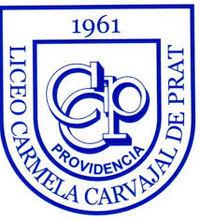 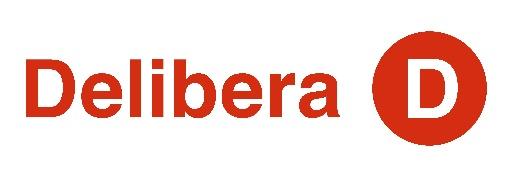 Carta de PatrocinioYo Gonzalo Winter, en calidad de Diputado de la República tengo el agrado de apoyar la iniciativa juvenil “Modificación a la Ley 21.030” elaborada por el equipo del Liceo Carmela Carvajal, en el marco del Torneo Delibera organizado por la Biblioteca del Congreso Nacional.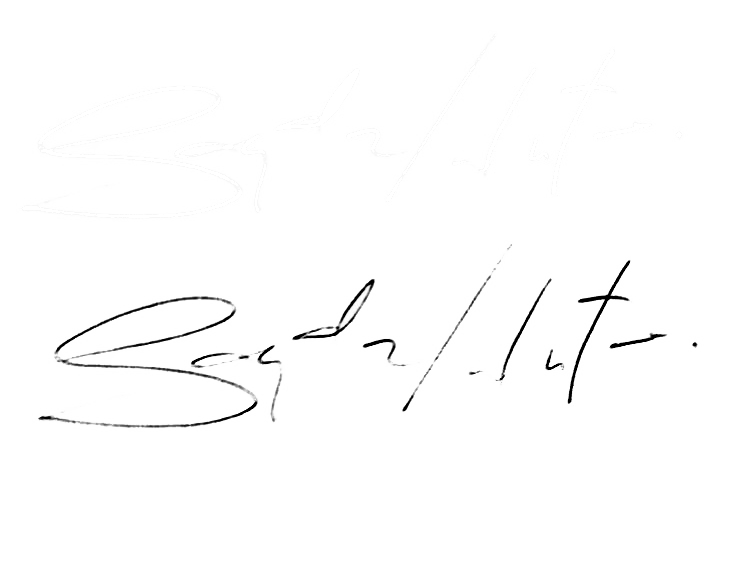 Gonzalo WinterDiputado

Santiago, mayo 2018